WITHAM BOWLS CLUBOur Charity this yearACTION for FAMILY CARERS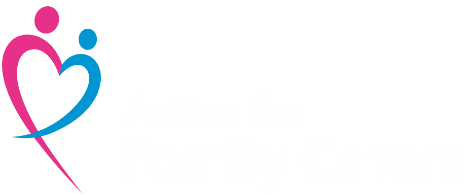 A family carer is someone who, without payment, provides help and support to a partner, child, relative, friend or neighbour, who could not manage otherwise. Action for Family Carers (AfFC) is an Essex charity, which for over 30 years has been providing information, befriending, counselling, volunteering opportunities and respite day care across the county, working within schools and a variety of community settings.  Witham Bowls Club is supporting AfFC this year and we had a very successful Charity Day on 12 June with stalls selling plants, bird boxes and tables, tea and cakes, bric-a-brac, raffle, and tombola. Our August Bank Holiday drive added further to the income and we have also started a number of matches with the customary ‘spider’ which has boosted the pot, along with the box for loose change on the bar counter.  Whilst AfFC supports all age groups our focus will be on young carers who are still at school, and those between 18 -25 who are transitioning between school and adult life, whilst still having significant caring responsibilities.  It already has an outreach group for young people in Witham, so all money we raise this year will be given specifically to support a special group within our local community.